     Årsmöte i Tandalaföreningen. Org nr 802430-3565 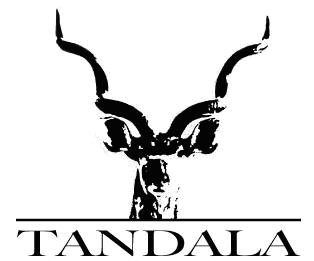 		Protokoll 2018-03-19Plats: Kyrkskolan i SvedalaNärvarande:  Kerstin Engleson, Per Engleson, Ingrid Monthan, Gun-Britt Wiberg,  Gunilla Lundahl, Ronnie Katra, Lars Hansson, Barbro Jönsson, Ingrid Ahlm, Martine Borglin, Magnus Borglin, Camilla Stalbohm,  Anette Gröndahl Asp, Ellinor Borgas, Siri Bergenblad, Linda Sandgren, Katarina Gunnarsson, Åsa Magnusson, Åke Nilsson, Pia Katra närvarade fr.o.m. punkt16Ordföranden Per Engleson öppnade mötet och hälsade alla välkomna. Per Engleson valdes till mötesordförande.Kerstin Engleson valdes till mötessekreterare.Ellinor Borgas och Camilla Stalbohm valdes att justera protokollet.Mötet befanns vara behörigt utlyst.Dagordningen godkändes utan ändringar.Verksamhetsberättelsen godkändes. Kassören gick igenom den ekonomiska redovisningen, som sedan godkändes. Beslut togs att avsluta Nordeakontot.Revisionsberättelsen lästes upp och godkändes.Styrelsen beviljades ansvarsfrihet. Per Engleson valdes till ordförande för 1 år.Val av övriga styrelsemedlemmar enligt det nya förslaget, se punkt 16.Ordinarie: Gunilla Lundahl, Kerstin Engleson, Gun-Britt Wiberg, Magnus Borglin, Ann-Christine Ohlsson, Siri BergenbladSuppleanter: Camilla Stalbohm, Katarina Gunnarsson, Linda SandgrenI styrelsen ingår även alla skolrepresentanterna tills det nya förslaget beslutats vid nästa medlemsmöte. 	Skola/Vänskola              Primary Schools			Skolrepresentant/erRoslättsskolan, Svedala/Bulunde 		Åsa Magnusson  Kyrkskolan, Svedala/ Igalula 	   	Anette Gröndahl Asp, Steve NilssonMarbäckskolan, Svedala/Chamwabo 	Ingrid Persson, Sofie PalmLerbäckskolan, Lund/Lakuyi		Martine BorglinStora Hammars skola, Höllviken/Kagongwa 	Katarina GunnarssonRöda skolan, Svedala/ Udutu 		Vakant, Kontaktperson: Pia KatraMölleskolan/ Senge 		 Kontaktperson: Inger Solvén JIdalaskolan,Veberöd/Sumbu		Kontaktperson: Siv HanssonIyombo handikappklass	Iyombo handikappklass		Värby Församling, 					Ann-Christine OhlssonKontaktperson: Ann-			Secondary SchoolsBjärehovskolan, Bjärred/ Itobo 		Mattias Andersson	Hagalidskolan, Staffanstorp/Mwamala 	Siri Bergenblad, Linda Sandgren	Naverlönnskolan, Svedala/ Nzega Day 	Camilla StalbohmLinåkerskolan, Svalöv/Bukene 		Helen RosengrenRutsborgskolan, Bjärred/Mwanhala 	Vakant, Kontakt Ingrid MonthanKasela				Kontaktperson: Åsa RosqvistKaritu 	 		Karl-Erik Olsson, NorrtäljeNata 				VakantIyombo, HandikappklasTill revisorer valdes Bert Isgren och Ronnie Katra. Till valberedningen valdes Anette Gröndahl Asp och Ingrid Ahlm. Sammankallande är Anette Gröndahl Asp.Beslutades att medlemsavgiften ska vara oförändrad, 100 kr för enskilda medlemmar och 500 kr för skolor. Årsmötet beslutade att behålla fadderavgifter 400 kr/år. Beslut togs enligt ordförandens förslag. Styrelsen ska bestå av 7 ordinarie styrelsemedlemmar samt 3 suppleanter. Ytterligare ett beslut behövs, samt fyllnadsval med ytterligare 2 suppleanter planeras till nästa medlemsmöte 2018-05-21.Beslut togs att anta ett förslag, daterat 2018-02-15, om Tandalaföreningens policy angående sponsring av utbildning. Inga motioner har inkommit.Övrigt- Beslut togs att ändra föreningens namn till Skatteverket. Skatteverkets namn har varit Tandala-Svedala-Tanzaniaföreningen. Vi ska heta Tandalaföreningen i fortsättningen.- Den mest akuta reparationen på bilen i Nzega bekostas av ordföranden (2000 kr).Beslut togs att alla som använder bilen vid besök i Nzega ska betala för sig. Hur mycket som ska betalas beslutas på nästa möte.- Inbjudan till besök i Sverige i september 2018 ska sändas till Hamza Mtalai och Teguile. - Martine vill dela en pall med 80 vattendunkar från Solvatten med andra intresserade.- Information om Tandalaföreningen får göras med varje rektor för sig, enligt grundskoleschefen i Svedala.- Revisorn påpekade att vi behöver en engelsktalande kassör i Nzega för att underlätta kommunikationen om hur medlen används.-  Vår avgående kassör Ingrid Monthan avtackades och den nye kassören Magnus Borglin hälsades välkommen i styrelsen. Nästa styrelsemöte tillika medlemsmöte är den 21 maj 2018.Årsmötet avslutadesEfter årsmötet samlades styrelsen för ett konstituerande styrelsemöte.  Ordförande       ____________________________________                                          Per EnglesonSekreterare        ___________________________________		Kerstin Engleson Justerat av  ____________________           _______________________	Ellinor Borgas                             Camilla Stalbohm    